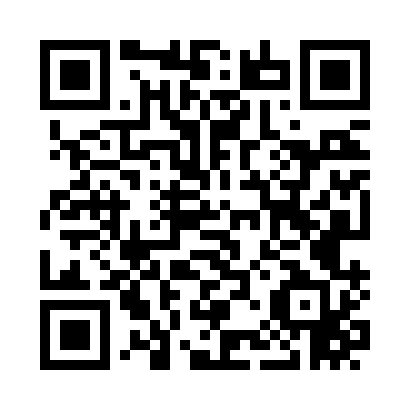 Prayer times for Belle Plaine, Iowa, USAWed 1 May 2024 - Fri 31 May 2024High Latitude Method: Angle Based RulePrayer Calculation Method: Islamic Society of North AmericaAsar Calculation Method: ShafiPrayer times provided by https://www.salahtimes.comDateDayFajrSunriseDhuhrAsrMaghribIsha1Wed4:376:041:064:598:089:362Thu4:356:031:064:598:099:383Fri4:346:021:065:008:119:394Sat4:326:011:065:008:129:415Sun4:305:591:065:008:139:426Mon4:295:581:065:018:149:447Tue4:275:571:065:018:159:458Wed4:255:561:065:018:169:479Thu4:245:551:065:028:179:4810Fri4:225:541:065:028:189:5011Sat4:215:521:055:028:199:5112Sun4:195:511:055:038:209:5213Mon4:185:501:055:038:219:5414Tue4:165:491:055:038:229:5515Wed4:155:481:055:038:239:5716Thu4:145:471:065:048:249:5817Fri4:125:461:065:048:2510:0018Sat4:115:461:065:048:2610:0119Sun4:105:451:065:058:2710:0320Mon4:085:441:065:058:2810:0421Tue4:075:431:065:058:2910:0522Wed4:065:421:065:068:3010:0723Thu4:055:411:065:068:3110:0824Fri4:035:411:065:068:3210:0925Sat4:025:401:065:068:3310:1126Sun4:015:391:065:078:3410:1227Mon4:005:391:065:078:3410:1328Tue3:595:381:075:078:3510:1429Wed3:585:381:075:088:3610:1530Thu3:585:371:075:088:3710:1731Fri3:575:371:075:088:3810:18